Premio SIEMENS,“Automatización y Digitalización. Industria 4.0”PROPUESTA DE PROYECTO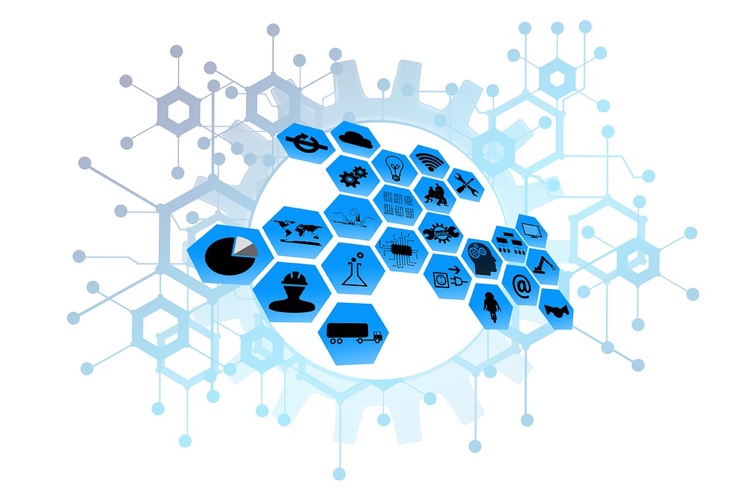 Información del Centro Docente Universitario:Universidad:Escuela:Departamento:Profesor tutor:Correo electrónico de contacto:Estudiantes:Nombre y apellidos:Nombre y apellidos:Nombre y apellidos:Título del proyectoDescripción (máximo 1 página)Resultados esperados y plan de trabajo (máximo 1 página)Material SIEMENS solicitado (máximo 5000Euros)